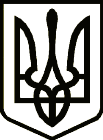 УкраїнаПРИЛУЦЬКА  РАЙОННА  ДЕРЖАВНА  АДМІНІСТРАЦІЯЧЕРНІГІВСЬКОЇ  ОБЛАСТІПро надання інформації щодо вакантних посадНадаємо інформацію щодо вакантних посад в районній державній адміністрації та її структурних підрозділах станом на 01  липня 2021 року відповідно до затвердженої структури за формою:Керівник апарату						    Світлана АЛЕКСАНДРОВАГалина Солдатенко, 0502609569вул. Київська, 220, м. Прилуки, Чернігівська область,  17500,  тел/факс: (04637) 3-11-49, E-mail: pladm_post@cg.gov.ua,сайт: www.pladm.cg.gov.ua, код згідно з ЄДРПОУ 04061808вул. Київська, 220, м. Прилуки, Чернігівська область,  17500,  тел/факс: (04637) 3-11-49, E-mail: pladm_post@cg.gov.ua,сайт: www.pladm.cg.gov.ua, код згідно з ЄДРПОУ 04061808вул. Київська, 220, м. Прилуки, Чернігівська область,  17500,  тел/факс: (04637) 3-11-49, E-mail: pladm_post@cg.gov.ua,сайт: www.pladm.cg.gov.ua, код згідно з ЄДРПОУ 04061808вул. Київська, 220, м. Прилуки, Чернігівська область,  17500,  тел/факс: (04637) 3-11-49, E-mail: pladm_post@cg.gov.ua,сайт: www.pladm.cg.gov.ua, код згідно з ЄДРПОУ 04061808вул. Київська, 220, м. Прилуки, Чернігівська область,  17500,  тел/факс: (04637) 3-11-49, E-mail: pladm_post@cg.gov.ua,сайт: www.pladm.cg.gov.ua, код згідно з ЄДРПОУ 04061808вул. Київська, 220, м. Прилуки, Чернігівська область,  17500,  тел/факс: (04637) 3-11-49, E-mail: pladm_post@cg.gov.ua,сайт: www.pladm.cg.gov.ua, код згідно з ЄДРПОУ 04061808вул. Київська, 220, м. Прилуки, Чернігівська область,  17500,  тел/факс: (04637) 3-11-49, E-mail: pladm_post@cg.gov.ua,сайт: www.pladm.cg.gov.ua, код згідно з ЄДРПОУ 04061808вул. Київська, 220, м. Прилуки, Чернігівська область,  17500,  тел/факс: (04637) 3-11-49, E-mail: pladm_post@cg.gov.ua,сайт: www.pladm.cg.gov.ua, код згідно з ЄДРПОУ 04061808вул. Київська, 220, м. Прилуки, Чернігівська область,  17500,  тел/факс: (04637) 3-11-49, E-mail: pladm_post@cg.gov.ua,сайт: www.pladm.cg.gov.ua, код згідно з ЄДРПОУ 04061808вул. Київська, 220, м. Прилуки, Чернігівська область,  17500,  тел/факс: (04637) 3-11-49, E-mail: pladm_post@cg.gov.ua,сайт: www.pladm.cg.gov.ua, код згідно з ЄДРПОУ 0406180801.07.2021№1.2-11/2015На №08-05/548від24.01.201824.01.2018Відділ проходження державної служби управління по роботі з персоналом апарату Чернігівської обласної державної адміністраціїВідділ проходження державної служби управління по роботі з персоналом апарату Чернігівської обласної державної адміністраціїВідділ проходження державної служби управління по роботі з персоналом апарату Чернігівської обласної державної адміністраціїВідділ проходження державної служби управління по роботі з персоналом апарату Чернігівської обласної державної адміністраціїНайменуванняРДАНайменуванняструктурного підрозділуНайменуваннявакантної посадиСтроковість посади(безстроково або вказувати строк)Тривалість збереження вакансіїАпарат районної державної адміністраціїАпарат районної державної адміністраціїАпарат районної державної адміністраціїАпарат районної державної адміністраціїАпарат районної державної адміністраціїПрилуцька Апарат Заступник головиБезстроковоз 06.05.2021Прилуцька Відділ документообігу та контролюНачальникБезстроковоз 06.05.2021Прилуцька Сектор організаційної роботиНачальникБезстроковоз 06.05.2021Прилуцька Сектор по роботі з персоналомЗавідувачБезстроковоз 06.05.2021Прилуцька Сектор юридичної роботиЗавідувачБезстроковоз 06.05.2021Прилуцька Сектор звернень громадянЗавідувачБезстроковоз 06.05.2021Прилуцька Сектор мобілізаційної роботи ЗавідувачБезстроковоз 06.05.2021Прилуцька Начальник віддлу містобудування, архітектури та житлово-комунального господарства Начальник відділуБезстроковаз 16.06.2021Прилуцька Сектор цивільного захистуЗавідувачБезстроковоз 06.05.2021Прилуцька Головний спеціаліст з внутрішнього аудитуГоловний спеціаліст з внутрішнього аудитуСтроковаз 01.06.2021 по 30.03.2022Прилуцька Головний спеціаліст з цифрового розвиткуГоловний спеціаліст з цифрового розвиткуБезстроковоз 16.01.2021Прилуцька Структурні підрозділи зі статусом юридичної особи публічного права районної державної адміністраціїСтруктурні підрозділи зі статусом юридичної особи публічного права районної державної адміністраціїСтруктурні підрозділи зі статусом юридичної особи публічного права районної державної адміністраціїСтруктурні підрозділи зі статусом юридичної особи публічного права районної державної адміністраціїПрилуцька Фінансовий відділНачальник Безстроковоз 16.01.2021Прилуцька Сектор культури, туризму і релігійГоловний спеціалістСтроковаз 28.01.2021по 08.12.2021Прилуцька Управління соціального захисту населенняГоловний спеціаліст відділу обслуговування громадян, підтримки сім'ї та координації  надання соціальних послугБезстроковоз 18.01.2021Прилуцька Управління соціального захисту населенняГоловний спеціаліст відділу програмного забезпеченняБезстроковоз 18.01.2021Прилуцька Управління соціального захисту населенняГоловний спеціаліст Талалаївського відділу соціальної підтримки громадянБезстроковоз 18.01.2021Прилуцька Управління соціального захисту населенняГоловний спеціаліст Талалаївського відділу соціальної підтримки громадянБезстроковоз 16.06.2021Прилуцька Управління соціального захисту населенняГоловний спеціаліст фінансово – господарського відділуСтрокова01.02.2020по 26.09.2021Прилуцька Управління соціального захисту населенняПровідний спеціаліст відділу з питань призначення та виплати державних соціальних допомог Строковаз 10.03.2021по 12.11.2021Прилуцька Управління соціального захисту населенняНачальник відділу Талалаївського відділу соціальної підтримки громадянБезстроковоз 30.04.2021